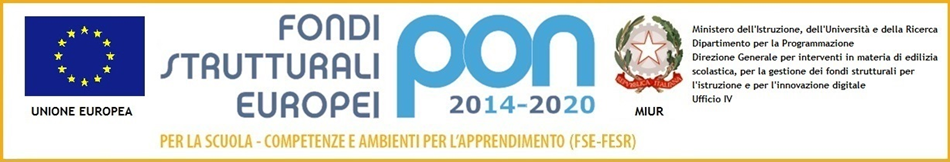 Ministero dell’istruzione, dell’università e della ricerca Istituto Comprensivo Via Aldo Moro BuccinascoVia Tiziano, 9 – 20090 Buccinasco (Milano)tel. 0248842132 - 0245712964 – fax 0245703332e-mail: miic8ef00b@istruzione.it – icsaldomoro@gmail.compec: miic8ef00b@pec.istruzione.itRICHIESTA DI CERTIFICATO DI IDONEITA’ SPORTIVA NON AGONISTICA
AD USO SCOLASTICO SECONDO LA NORMATIVA VIGENTELEGGE 9 AGOSTO 2013 N. 98 – CONVERSIONE DEL Decreto Legge 69/2013Si richiede per l’alunno/a _________________________________________________________
Nato/a a ______________________________________________ il ______________________
Abitante a _____________________________ via _____________________________________
il certificato di stato di buona salute di cui all’art. 2 deI D.M. 22/02/1983 per la pratica di attività sportive non agonistiche.
Tale certificato sarà valido soltanto per Giochi Sportivi Scolastici (ex giochi della Gioventù).
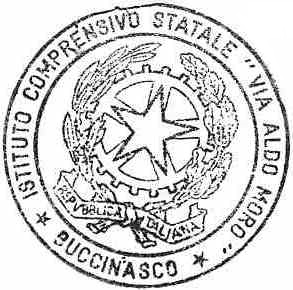 Buccinasco, __________________						Il Dirigente Scolastico						Dott.ssa Antonella Lacapra     (Firma autografa omessa ai sensi                                                                                                           dell’art. 3, c.2, del D Lgs:39/1993)CERTIFICATO MEDICOCognome e nome ..................................................................................................................................................Nata/o a ..............................................................................................................il …………………….........................residente a............................................................. in via …………………………………………………................................Il soggetto, sulla base della visita medica da me effettuata, dei valori di pressione arteriosa rilevati, nonché del referto del tracciato ECG eseguito in data ………………….., non presenta controindicazioni in atto alla pratica di attività sportiva non agonistica.Il presente certificato ha validità annuale dalla data del rilascio.Data…………………………………..                                                                                             timbro e firma del medico certificatore						    __________________________________